Test 52.  Free dressage test for 6-year old horses, version 2017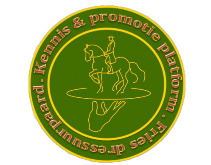 Test 52.  Free dressage test for 6-year old horses, version 2017Test 52.  Free dressage test for 6-year old horses, version 2017Test 52.  Free dressage test for 6-year old horses, version 2017Test 52.  Free dressage test for 6-year old horses, version 2017Test 52.  Free dressage test for 6-year old horses, version 2017Test 52.  Free dressage test for 6-year old horses, version 2017Test 52.  Free dressage test for 6-year old horses, version 2017Test 52.  Free dressage test for 6-year old horses, version 2017Test 52.  Free dressage test for 6-year old horses, version 2017Test 52.  Free dressage test for 6-year old horses, version 2017Test 52.  Free dressage test for 6-year old horses, version 2017Test 52.  Free dressage test for 6-year old horses, version 2017Date:Date:Date:Date:Hnr:Hnr:Ring:Ring: Cat: Cat:Competition No:Competition No: Rider: Rider:CCountry of origin:Country of origin: Horse: Horse:CCombination number:Combination number: Sex: Sex:Chip number:Chip number: Judge: Judge:NB. The test should be ridden from memory, without help of a caller       Ridden time starts and ends with halt, immobility and salute at the beginning and end of the testNB. The test should be ridden from memory, without help of a caller       Ridden time starts and ends with halt, immobility and salute at the beginning and end of the testNB. The test should be ridden from memory, without help of a caller       Ridden time starts and ends with halt, immobility and salute at the beginning and end of the testNB. The test should be ridden from memory, without help of a caller       Ridden time starts and ends with halt, immobility and salute at the beginning and end of the testNB. The test should be ridden from memory, without help of a caller       Ridden time starts and ends with halt, immobility and salute at the beginning and end of the testNB. The test should be ridden from memory, without help of a caller       Ridden time starts and ends with halt, immobility and salute at the beginning and end of the testNB. The test should be ridden from memory, without help of a caller       Ridden time starts and ends with halt, immobility and salute at the beginning and end of the testNB. The test should be ridden from memory, without help of a caller       Ridden time starts and ends with halt, immobility and salute at the beginning and end of the testNB. The test should be ridden from memory, without help of a caller       Ridden time starts and ends with halt, immobility and salute at the beginning and end of the testNB. The test should be ridden from memory, without help of a caller       Ridden time starts and ends with halt, immobility and salute at the beginning and end of the testNB. The test should be ridden from memory, without help of a caller       Ridden time starts and ends with halt, immobility and salute at the beginning and end of the testNB. The test should be ridden from memory, without help of a caller       Ridden time starts and ends with halt, immobility and salute at the beginning and end of the testTime:  4.30 min.  –  5.00 min.Bell signal after 4.30 minutesArena:  20x60 mTime:  4.30 min.  –  5.00 min.Bell signal after 4.30 minutesArena:  20x60 mTime:  4.30 min.  –  5.00 min.Bell signal after 4.30 minutesArena:  20x60 mSitting trotSitting trotSitting trotRidden time:                   minutesRidden time:                   minutesRidden time:                   minutesMandatory partsMandatory partsMandatory partsMandatory partsMandatory partsMandatory partsMarkMarkPenalty pointsCommentaryCommentaryCommentary1Collected walk, minimal 20 metersCollected walk, minimal 20 metersCollected walk, minimal 20 metersCollected walk, minimal 20 meters2Extended walk, minimal 20 metersExtended walk, minimal 20 metersExtended walk, minimal 20 metersExtended walk, minimal 20 meters3Shoulder-in to the right in collected trot, minimal 12 metersShoulder-in to the right in collected trot, minimal 12 metersShoulder-in to the right in collected trot, minimal 12 metersShoulder-in to the right in collected trot, minimal 12 meters4Shoulder-in to the left in collected trot, minimal 12 meters Shoulder-in to the left in collected trot, minimal 12 meters Shoulder-in to the left in collected trot, minimal 12 meters Shoulder-in to the left in collected trot, minimal 12 meters 5Half pass to the right in collected trot, minimal 5-10 meters sidewaysHalf pass to the right in collected trot, minimal 5-10 meters sidewaysHalf pass to the right in collected trot, minimal 5-10 meters sidewaysHalf pass to the right in collected trot, minimal 5-10 meters sideways6Half pass to the left in collected trot, minimal 5-10 meters sideways Half pass to the left in collected trot, minimal 5-10 meters sideways Half pass to the left in collected trot, minimal 5-10 meters sideways Half pass to the left in collected trot, minimal 5-10 meters sideways 7Extended trotExtended trotExtended trotExtended trot8Half pass to the right in collected canter, minimal 5-10 meters sidewaysHalf pass to the right in collected canter, minimal 5-10 meters sidewaysHalf pass to the right in collected canter, minimal 5-10 meters sidewaysHalf pass to the right in collected canter, minimal 5-10 meters sideways9Half pass to the left in collected canter, minimal 5-10 meters sideways Half pass to the left in collected canter, minimal 5-10 meters sideways Half pass to the left in collected canter, minimal 5-10 meters sideways Half pass to the left in collected canter, minimal 5-10 meters sideways 10Extended canter to the rightExtended canter to the rightExtended canter to the rightExtended canter to the right11Extended canter to the leftExtended canter to the leftExtended canter to the leftExtended canter to the left12Flying and/or simple change of leg to the right in collected canterFlying and/or simple change of leg to the right in collected canterFlying and/or simple change of leg to the right in collected canterFlying and/or simple change of leg to the right in collected canter13Flying and/or simple change of leg to the leftin collected canterFlying and/or simple change of leg to the leftin collected canterFlying and/or simple change of leg to the leftin collected canterFlying and/or simple change of leg to the leftin collected canter14Counter-canter to the right; by using the short side, a whole or a half circle or a serpentine, minimal 40 meters Counter-canter to the right; by using the short side, a whole or a half circle or a serpentine, minimal 40 meters Counter-canter to the right; by using the short side, a whole or a half circle or a serpentine, minimal 40 meters Counter-canter to the right; by using the short side, a whole or a half circle or a serpentine, minimal 40 meters 15Counter-canter to the left; by using the short side, a whole or a half circle or a serpentine, minimal 40 metersCounter-canter to the left; by using the short side, a whole or a half circle or a serpentine, minimal 40 metersCounter-canter to the left; by using the short side, a whole or a half circle or a serpentine, minimal 40 metersCounter-canter to the left; by using the short side, a whole or a half circle or a serpentine, minimal 40 meters16Walk: rhythm, ground cover and regularityWalk: rhythm, ground cover and regularityWalk: rhythm, ground cover and regularityWalk: rhythm, ground cover and regularity17Trot: rhythm, ground cover and regularityTrot: rhythm, ground cover and regularityTrot: rhythm, ground cover and regularityTrot: rhythm, ground cover and regularity18Canter: rhythm, ground cover and regularityCanter: rhythm, ground cover and regularityCanter: rhythm, ground cover and regularityCanter: rhythm, ground cover and regularity19Impulsion: the working tempo during the three gatesImpulsion: the working tempo during the three gatesImpulsion: the working tempo during the three gatesImpulsion: the working tempo during the three gates20The horse in straightness, relaxation and contact The horse in straightness, relaxation and contact The horse in straightness, relaxation and contact The horse in straightness, relaxation and contact 21Position and seat of the riderPosition and seat of the riderPosition and seat of the riderPosition and seat of the rider22Riding skills and harmonyRiding skills and harmonyRiding skills and harmonyRiding skills and harmonyTotal ScoreTotal ScoreTotal ScoreTotal ScoreTotal ScoreTotal Score